OGŁOSZENIE O KONSULTACJACH w sprawieRealizacja zadań statutowych UO poprzez rewitalizację bazy materialnej – pałac w Dąbrowie, budynek UO przy ul. DmowskiegoOrganizator KONSULTACJI: Organizatorem konsultacji jest Uniwersytet Opolski, zwany dalej Organizatorem.Cel KONSULTACJI:-ustalenie kierunku zagospodarowania/wykorzystanie oraz nowych funkcji obiektów Organizatora, wskazanych w pkt. 3 niniejszego ogłoszenia realizowanego w dalszym etapie (odrębne postępowanie) w formule partnerstwa publiczno – prywatnego (dalej PPP) w ramach działań inwestycyjnych.Konsultacje mają na celu zachęcenie sektora prywatnego do podjęcia z Organizatorem działań służących wypracowaniu, znalezieniu rozwiązań, dotyczących inwestycji związanych z nadaniem nowych funkcji biznesowych, gospodarczych, edukacyjnych, społecznych lub innych – będących w zgodzie z zasadami etyki i ogólnie przyjętych norm społecznych. Zgłaszane propozycje mogą dotyczyć przedsięwzięć realizowanych  w ramach wszystkich ww sektorów – Organizator na tym etapie nie precyzuje obszaru przyszłej współpracy.Nieruchomości objęte planem nawiązania PPP:Nieruchomość/budynek biurowy przy ulicy Dmowskiego– szczegóły nieruchomości zawiera załącznik nr 1.Nieruchomość – Zespół Pałacowo-parkowy położny w Dąbrowie – szczegóły nieruchomości zawiera załącznik nr 2.- do konkursu może przystąpić jeden Partner biznesowy, zainteresowany współpraca w ramach obu nieruchomości lub więcej, odrębnie dla każdej nieruchomości.Na żądanie Uczestnika Konsultacji istnieje możliwość zorganizowania wizji lokalnej na obu nieruchomościach – przed terminem zamknięcia konsultacji.Organizator oświadcza, że jest właścicielem ww. nieruchomości.Organizator planuje w przyszłości wnieść ww. nieruchomości jako aport w przyszłą współpracę z wykonawcą wybranym w formule partnerstwa publiczno-prywatnego.  Organizator nie planuje do wniesienia innego wkładu własnego.4. Uczestnicy Konsultacji;Uczestnikami konsultacji (dalej Uczestnicy) mogą być partnerzy prywatni w rozumieniu art. 2 pkt. 2 ustawy z dnia 19.12.2008 r. o partnerstwie publiczno – prywatnym.Organizator zastrzega sobie prawo do niekontynuowania Konsultacji z Uczestnikiem, który zdaniem Organizatora nie spełni oczekiwań wymienionych w pkt. 2 ogłoszenia. 5. Informacje o konsultacjach :Zgłoszenie chęci udziału w konsultacjach należy składać w formie elektronicznej na adres: sekretariat@uni.opole.pl lub osobiście w sekretariacie Organizatora: Uniwersytet Opolski, Plac Kopernika 11a, 45 – 040 Opole, pokój 20.Z wybranymi Uczestnikami konsultacji prowadzone będą indywidualne rozmowy.Termin zakończenia konsultacji upływa:      31.12.2021r.Załącznik nr 1 Nieruchomość przy ulicy Dmowskiego :Położenie: Miasto Opole - Centrum, w bliskiej odległości od głównych arterii Opola: ul. 1-go Maja i ul. Katowickiej.Nr działki:Powierzchnia działki:Na działce umieszczone są dwa budynki:Budynek pełniący dotychczas funkcje dydaktyczne.Rodzaje pomieszczeń  w budynku (dotychczasowa funkcjonalność):Szczegóły :Budynek Dmowskiego / pawilon/magazyn:Rodzaje pomieszczeń w budynku ( dotychczasowa funkcjonalność):Szczegóły:Tereny zielone:Dokumentacja fotograficzna: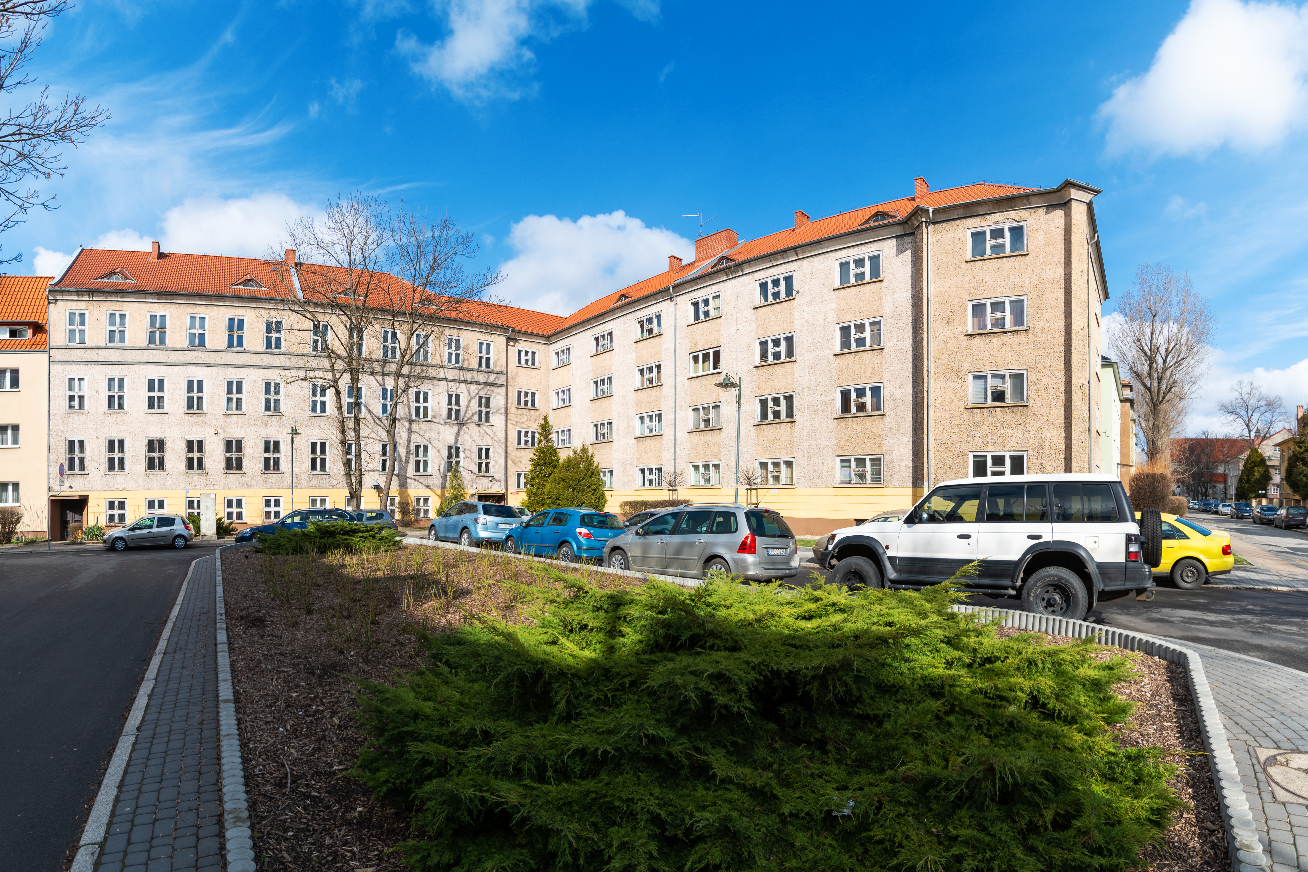 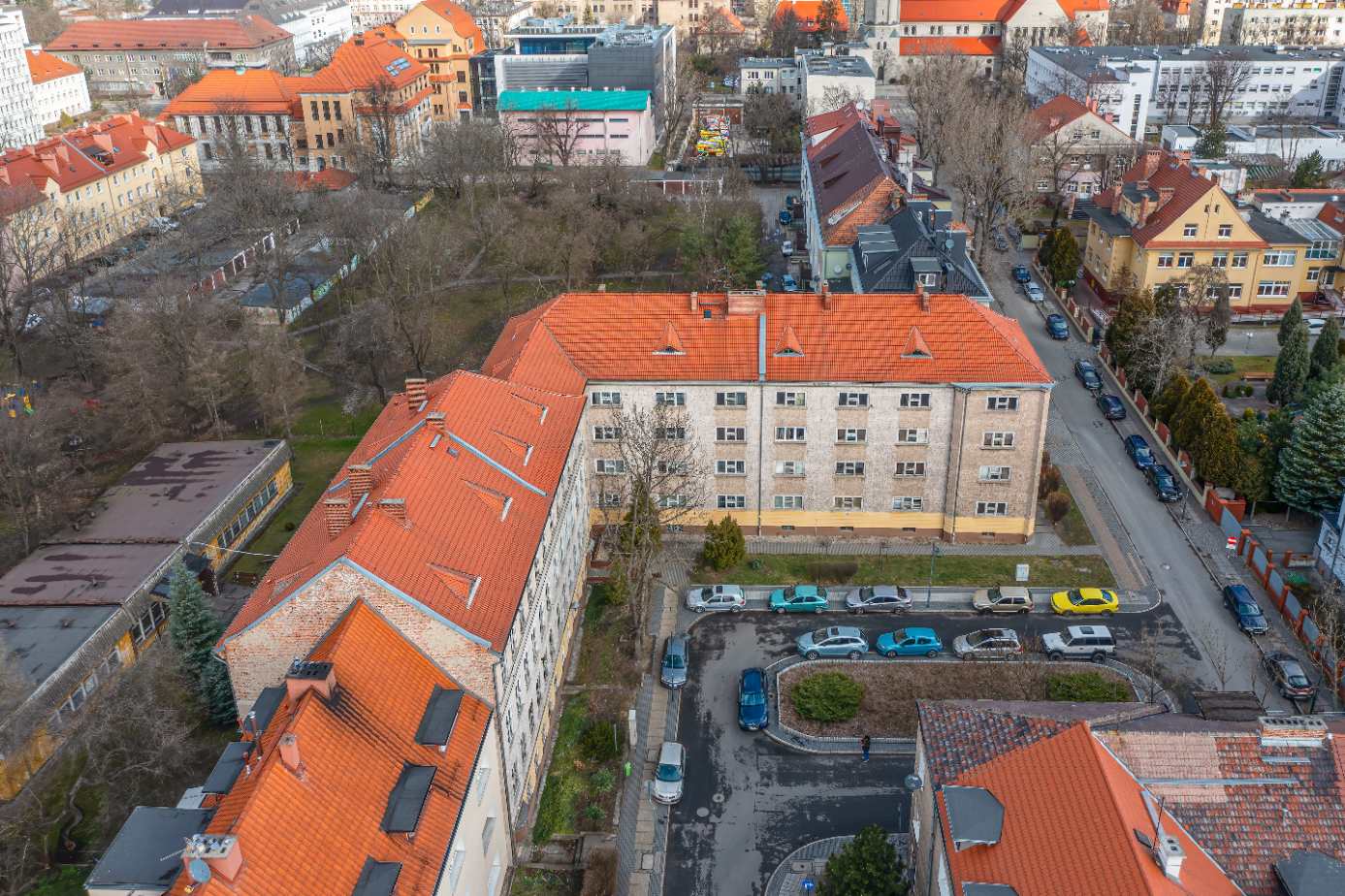 Załącznik nr 2 Nieruchomość – Zespół Pałacowo-parkowy położny w DąbrowiePołożenie nieruchomości: Dąbrowa.Obiekt wpisany do rejestru zabytków, pod ścisłym nadzorem Opolskiego Wojewódzkiego Konserwatora Zabytków, wpisany do rejestru zabytków w 1955r. pod numerem 159/55.Zespół Zamkowy położony jest na wzniesieniu. Całość stanowi budynek wolnostojący, na planie czworoboku z dziedzińcem wewnętrznym. Obecnie powierzchnia użytkowa zamku wynosi 3 155,68 m2 . W metraż ten wliczamy 30 pokoi, 3 apartamenty, 5 komnat, kuchnia, jadalnia i dwie sale balowe. Pomieszczenia te zlokalizowane są na trzech kondygnacjach. Zamek ma również przepiękny wewnętrzny dziedziniec oraz kręcone kominy – unikat w skali światowej.Wielkim walorem Zamku jest otaczający go 20-hektrowy park, na zadbany teren spacerowy, z alejkami i częściowym ogrodzeniem.Lokalizacja Zamku jest bardzo dogodna, leży on w niedalekim sąsiedztwie miasta Opole, blisko autostrady, można do niego w ciągu kilkunastu minut z Opola, podróżni mogą też dojechać przejeżdżającym przez miejscowość kilka razy dziennie pociągiem.W pomieszczeniach Zamku do lat 90 zeszłego stulecia odbywały się zajęcia dydaktyczne. Od tamtej pory pomieszczenia Zamkowe nie są użytkowane.Dokumentacja fotograficzna: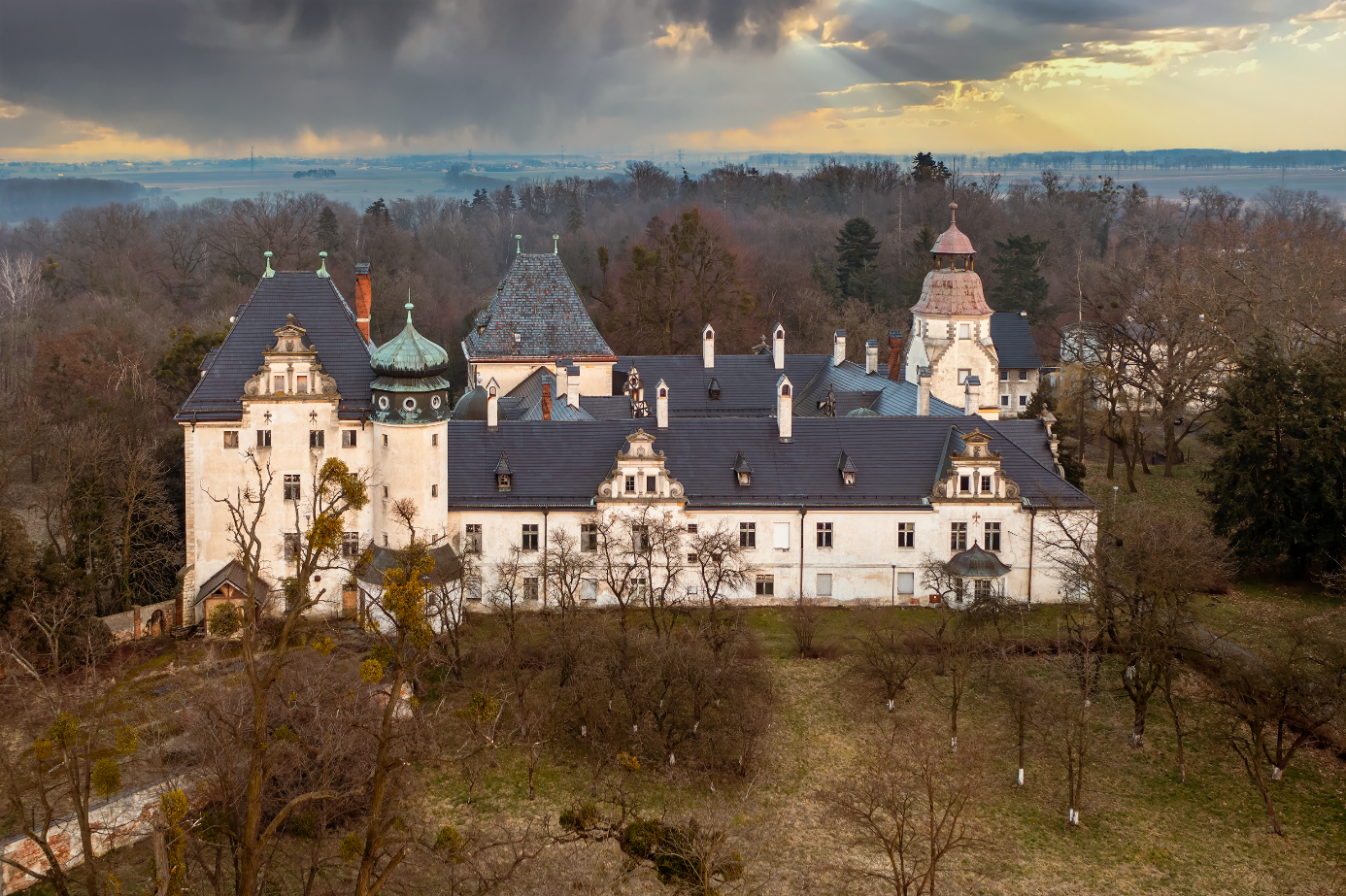 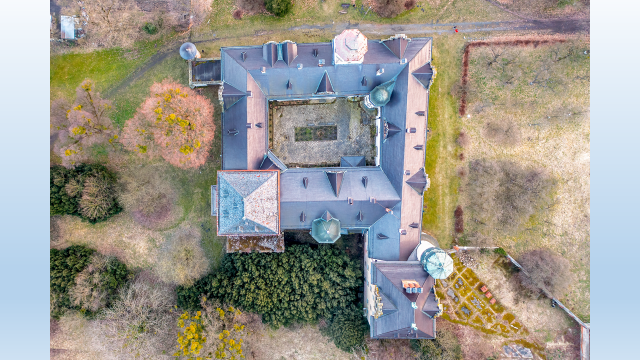 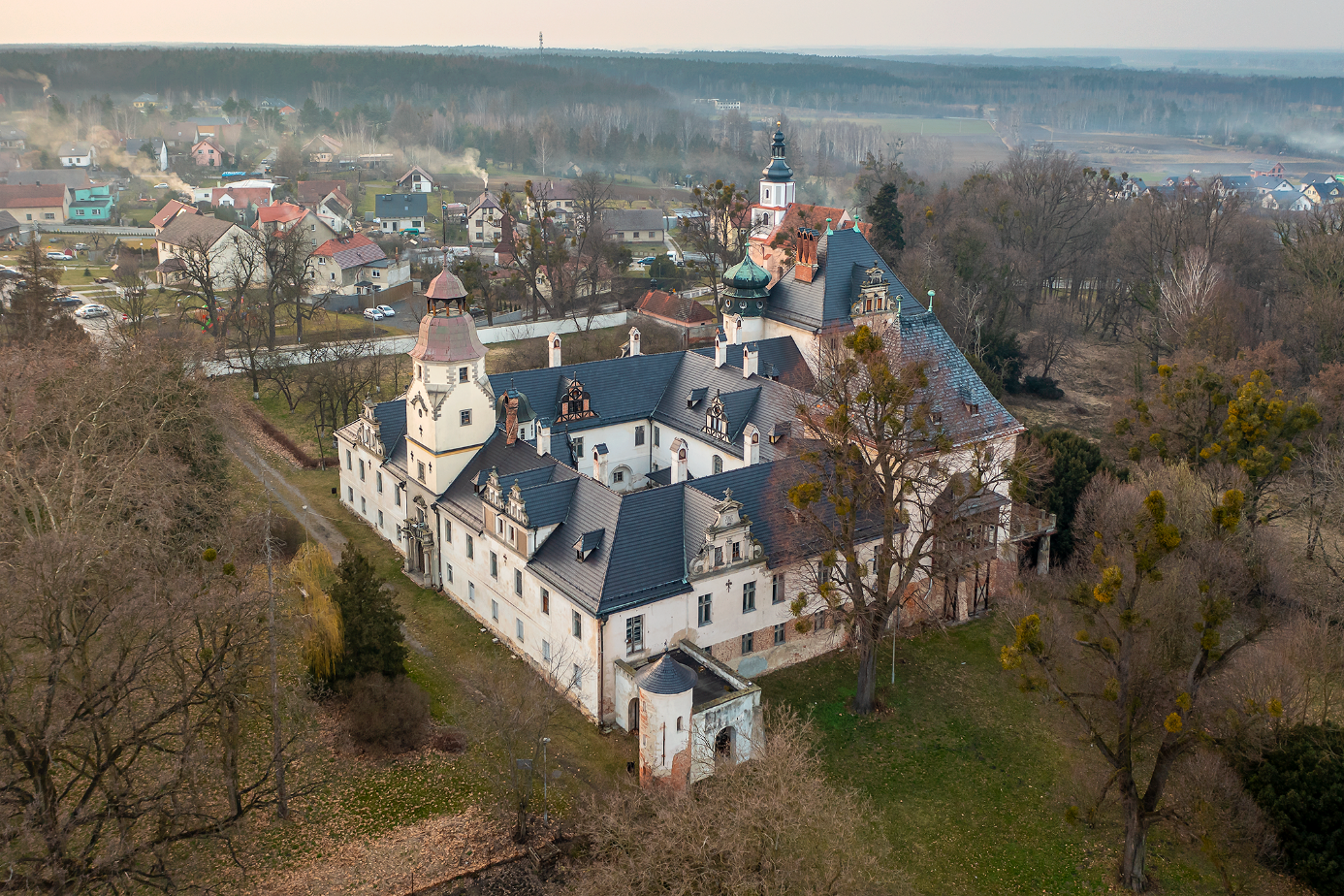 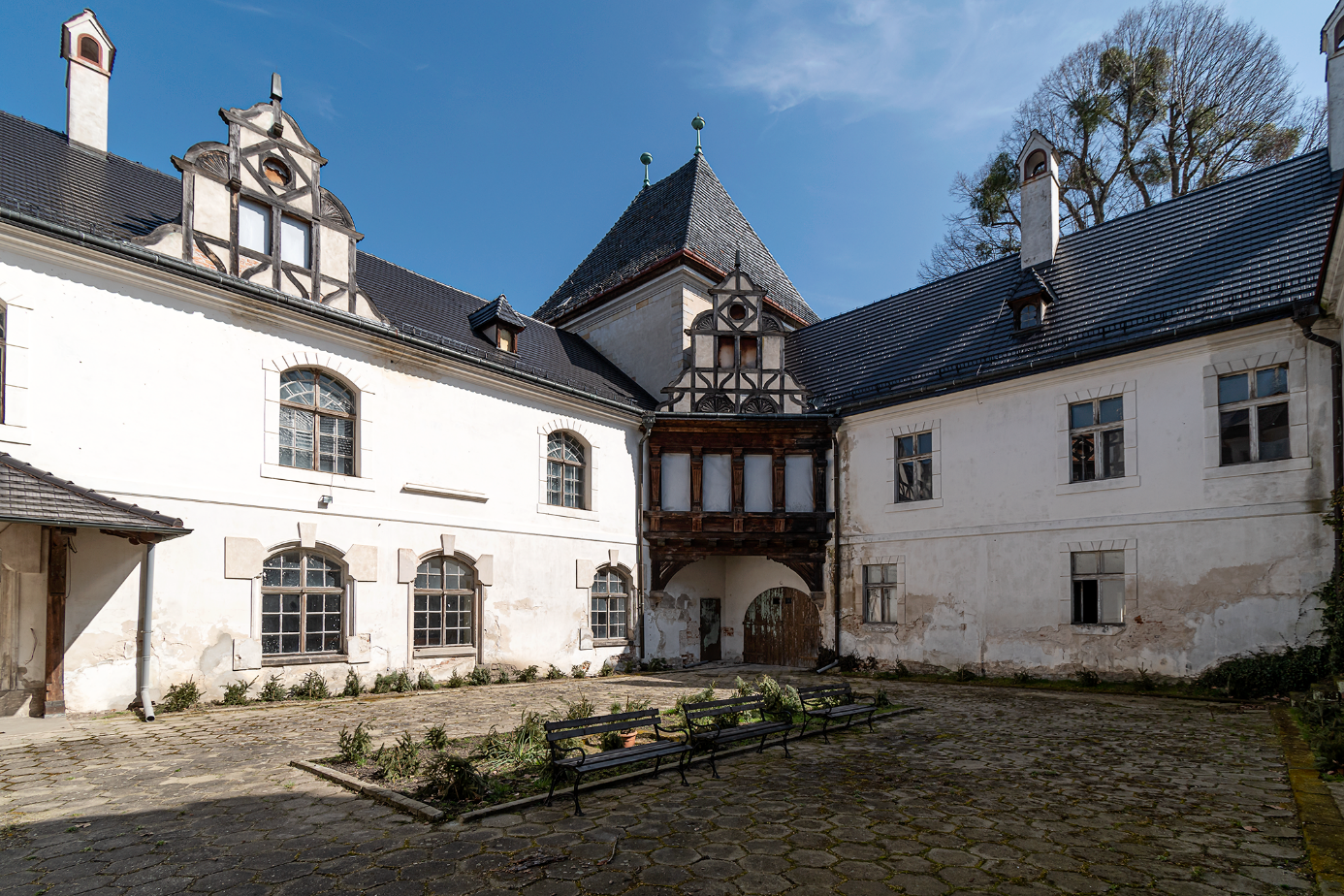 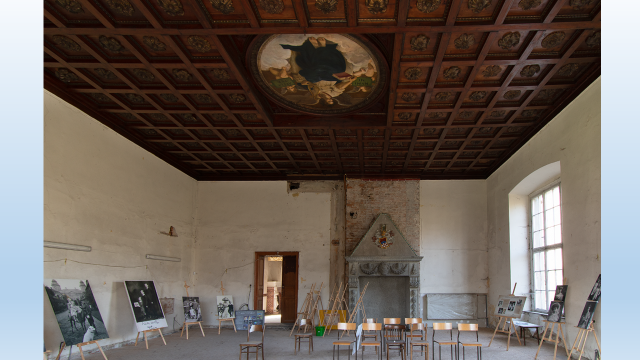 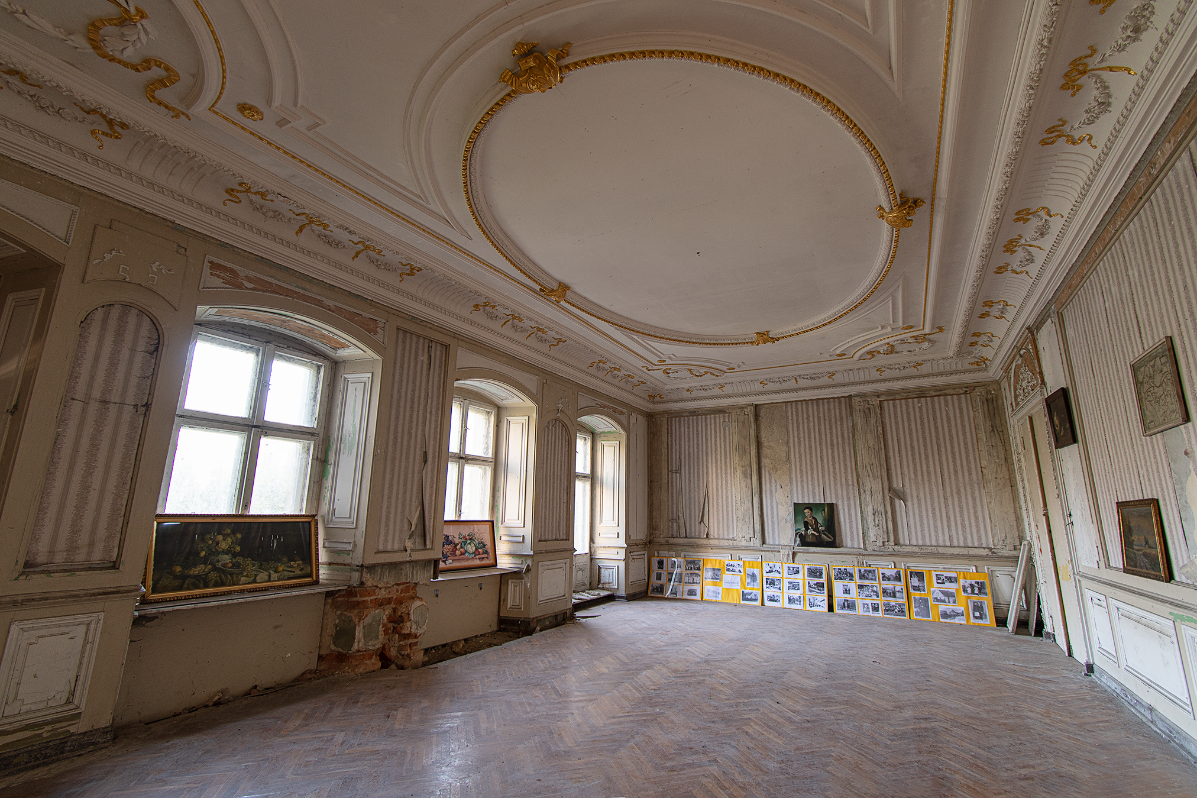 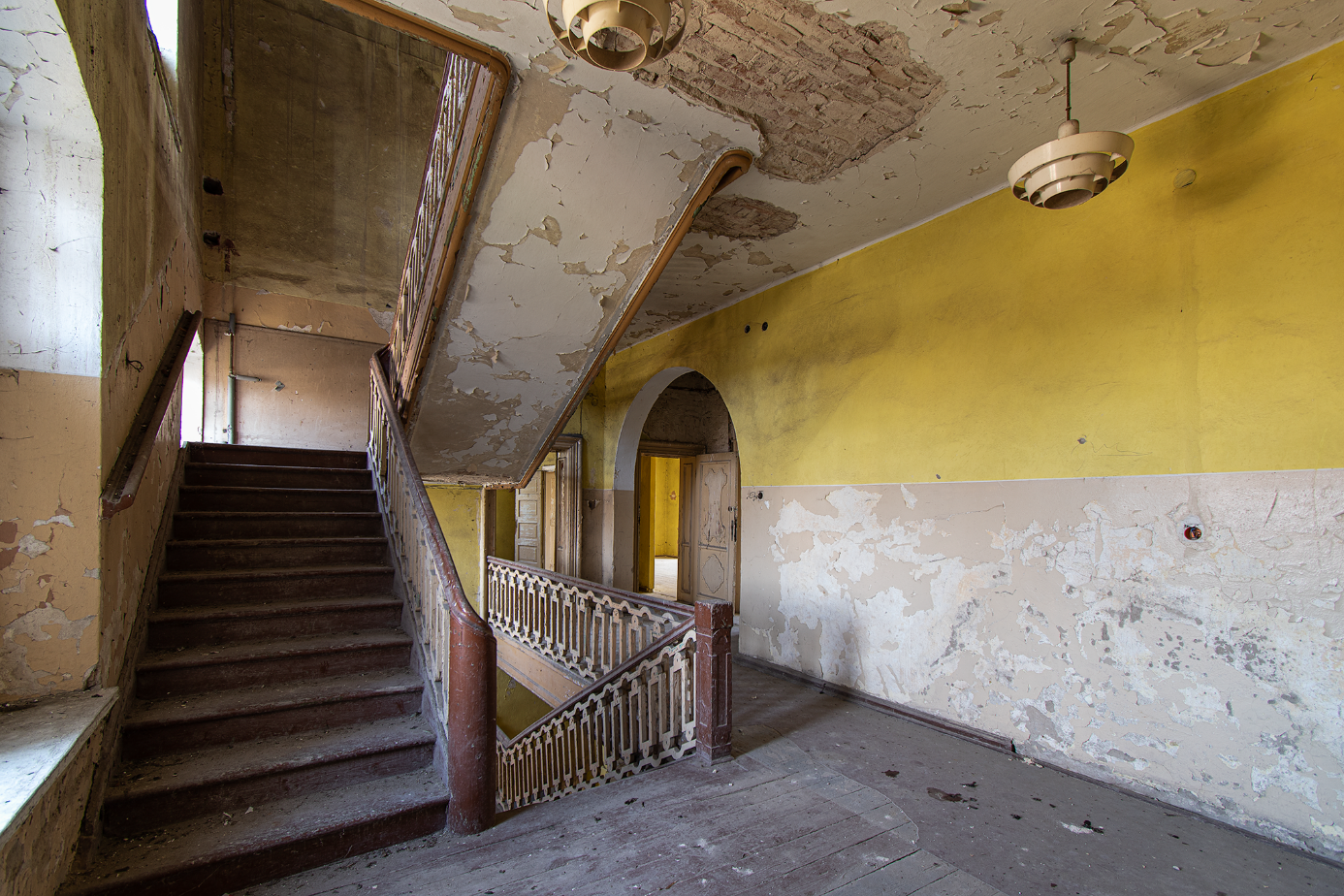 Organizator posiada szeroki katalog zdjęć, które udostępni na prośbę Uczestnika. Wszystkich pomieszczeń łącznie:105Powierzchnia całości:2547[m2]Kubatura całości:6021[m3]Sala wykładowa22Sala ćwiczeniowa3Sala seminaryjna/laboratoryjna0Gabinet dydaktyczny47Dziekanat0Sekretariat1Gabinet administracyjny0Aula0Pomieszczenie socjalne2Pomieszczenie techniczne1Magazyn (Archiwum)13Toaleta8Hol/Korytarz2Pokój0Inne6Opispowierzchnia pomieszczenia (m2)Średnia wysokość pomieszczenia (cm)Kubatura (m3)Opispowierzchnia pomieszczenia (m2)Średnia wysokość pomieszczenia (cm)Kubatura (m3)Portiernia1028028Pomieszczenie badawcze2028056Pomieszczenie badawcze1828050,4Pomieszczenie badawcze1928053,2Szatnia22805,6Magazyn Biblioteka UO2628072,8Magazyn Biblioteka UO49280137,2Magazyn Wydawnictwo2428067,2Magazyn Wydawnictwo2228061,6Serwerownia1628044,8Magazyn Biblioteka UO1128030,8Magazyn Biblioteka UO1128030,8428011,2Wydawnictwo2527067,5Wydawnictwo1427037,8Wydawnictwo1127029,7Wydawnictwo1127029,7Wydawnictwo45270121,5Wydawnictwo - Gabinet Dyrektora1327035,1Wydawnictwo1227032,4Wydawnictwo1027027Wydawnictwo627016,2Wydawnictwo527013,5Wydawnictwo58270156,6Pomieszczenie porządkowe1726044,21426036,412602,62226057,21026026102602630260782426062,41926049,42726070,244260114,42226057,22126054,620260521726044,237310114,71631049,61731052,7Sala dla studentów931027,92431074,42631080,648310148,848310148,82631080,61231037,21226031,21726044,21426036,412602,61826046,8102602610260262326059,812602,61826046,82826072,8452601172226057,22226057,22126054,61826046,82731083,72431074,42631080,675310232,52331071,310310311731052,71731052,738310117,81231037,21226031,21726044,21426036,412602,62226057,210260262426062,412602,61926049,453260137,82226057,22126054,62126054,62126054,61826046,8283509851350178,551350178,52635091163505683502812350422135073,512350421226031,2Umywalnie1926049,4Umywalnie1935066,55360Mieszkanie służbowe760Wszystkich pomieszczeń łącznie:9[szt]Powierzchnia całości:350[m2]Kubatura całości:1 015[m3]Sala wykładowa0Sala ćwiczeniowa0Sala seminaryjna/laboratoryjna0Gabinet dydaktyczny0Dziekanat0Sekretariat0Gabinet administracyjny0Aula0Pomieszczenie socjalne0Pomieszczenie techniczne0Magazyn (Archiwum)6Toaleta2Hol/Korytarz1Pokój0Inne0KondygnacjaRodzaj pomieszczenia (wybierz z listy)powierzchnia pomieszczenia (m2)Kubatura (m3)KondygnacjaRodzaj pomieszczenia (wybierz z listy)powierzchnia pomieszczenia (m2)Kubatura (m3)parterMagazyn (Archiwum)38110,2parterMagazyn (Archiwum)82237,8parterMagazyn (Archiwum)3189,9parterMagazyn (Archiwum)108313,2parterMagazyn (Archiwum)2058parterMagazyn (Archiwum)411,6parterToaleta1029parterToaleta1029parterHol/Korytarz47136,3Powierzchnia terenów zielonych (m2)Opis terenu378Teren trawiasty (4x modrzew, 2x świerk, 1x śliwka, 1x klon, 1x krzew, 2x tuja, 1x róża, żywopłot)58Teren  trawiasty114Teren trawiasty133Tereny trawiaste (3x modrzew)382Teren trawiaste(1x róża, 1x krzew)40Teren trawiaste (1x tuja)110Teren trawiaste (3x tuja, 1x róża, żywopłot)138Teren trawiasty (2x drzewo, 1x tuja, żywopłot)26Teren trawiasty (3x krzew)15Teren trawiasty